Минобрнауки РоссииБузулукский гуманитарно-технологический институт (филиал)федерального государственного бюджетного образовательного учреждениявысшего образования«Оренбургский государственный университет»Кафедра педагогического образования Фондоценочных средствпо дисциплине «Конечные автоматы и логические сети»Уровень высшего образованияБАКАЛАВРИАТНаправление подготовки09.03.04 Программная инженерия(код и наименование направления подготовки)Разработка программно-информационных систем (наименование направленности (профиля) образовательной программы)КвалификацияБакалаврФорма обученияЗаочнаяГод набора 2022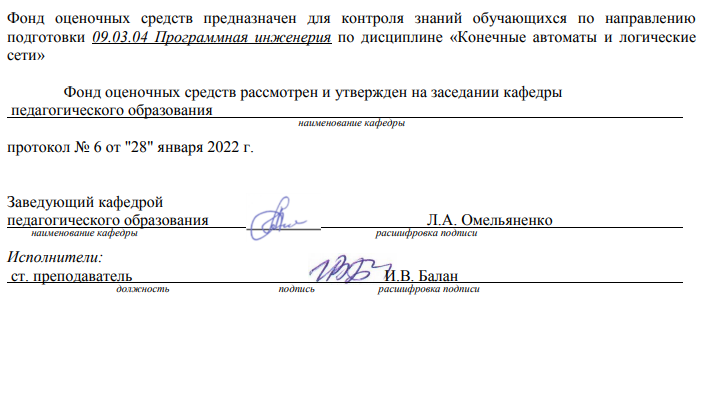 Раздел 1. Перечень компетенций, с указанием этапов их формирования в процессе освоения дисциплиныРаздел 2. Типовые контрольные задания и иные материалы, необходимые для оценки планируемых результатов обучения по дисциплине (оценочные средства). Описание показателей и критериев оценивания компетенций, описание шкал оцениванияБлок А А.0 Фонд тестовых заданий по дисциплинеВыберите правильный ответ:Что представляют собой делители нуля в Z7:701-1.Опишите наименьший идеал целых чисел, содержащих числа 6, 9 и 12:12638.Пусть f : R  –>     R’ – гомоморфизм колец. Если R – область целостности, то является ли областью целостности f(R)?данет.4 Задан алгоритм деления a = bq + r. Найдите q и r для указанных ниже значений  a = 75, b = 8q=3, r=3q=9, r=3q=6,r=9q=0, r=16.5Решите системы сравнений 6 Если в игре с разноцветными шариками в мешочке располагать их по 15 в ряд, в мешочке останется 4 шарика. Если шарики располагать по 8 в ряд, то 3 шарика останутся в мешочке. Если каждый ряд будет содержать 23 шарика, то 10 шариков останется в мешочке. Какое наименьшее количество шариков первоначально могло находиться в мешочке.2836145986416487 Для каких значений n справедливо 75=35 (mod n)?n=1,2,3,5,7,9,10,11,40;n=1,2,4,5,8,10,20,40;n=10,20,40,50,60,80;n=1,2,3,4,5,6,7,8.8 Универсальная алгебра с одной бинарной операцией называетсягруппойполугруппойгруппоидоммоноидомрешеткой.9 Гомоморфизм, который является сюръекцией, называетсямономорфизмомэпиморфизмом изоморфизмомэндоморфизмомавтоморфизмом.10 К основным классам моделей (по способу отражения свойств объекта) относят:предметные;территориальные;социальные;медико-биологические.А.1 Вопросы для опроса1 Подмножество R’ кольца R называется ___________ кольца R, если R’ – это кольцо с той же самой операциейОтвет: подкольцом2 В циклической группе порядок элементов является д ______ порядка группы; всякая подгруппа циклической группы есть циклическая группа.Ответ: делителем3 Полугруппой называется алгебраическая структура с множеством-носителем A и бинарной операцией : A2  A, которая удовлетворяет только свойствуОтвет: ассоциативности4 Элементы упорядоченного набора из n  элементов в области определения Sn называют.Ответ: Операндами5 Кольцо в котором все отличные от нуля элементы составляют группы по умножению, называетсяОтвет: телом6 Пусть n - произвольное натуральное число. Сложением по модулю n целых чисел a и b называется алгебраическая операция, результатом которой является_________ от деления суммы a + b на n.Ответ: остаток7 Тело, у которого мультипликативная группа абелевая, называетсяОтвет: поле8 Если в множестве G  определена ассоциативная операция и обратная операция также определена, то G –Ответ: группа9 Операции вида S → S называют __________ , а операции S2→S называют бинарными. Ответ: Унарными10 Множество всех биективных отображений множества {1,2,3} на себя является ____________группойОтвет: некоммутативнойБлок BВ.0 Варианты заданий на выполнение:1 Задан алгоритм деления a = bq + r. Найдите q и r для указанных ниже значений  a=102, b=5Ответ q =2 0, r = 32 Решите системы сравненийОтвет 3 Найдите наибольший общий делитель для следующих пар чисел: НОД (75,25)Ответ: 254 Найдите наименьшее общее кратное НОК(27,18)Ответ: 545 Постройте матрицу Адамара H4Ответ: Блок C С.1 Творческие задания.Нарисуйте детерминированный и недетерминированный конечный автомат, который принимает 00 и 11 в конце строки, содержащей 0, 1, например, 01010100, но не 000111010.Решение: Создайте DFA и NFA одной и той же строки, если входное значение достигает конечного состояния, тогда оно приемлемо, в противном случае оно неприемлемо.NFA данной строки выглядит следующим образом: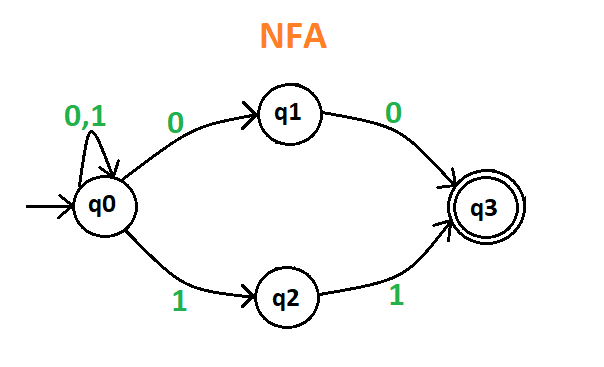 DFA данной строки выглядит следующим образом: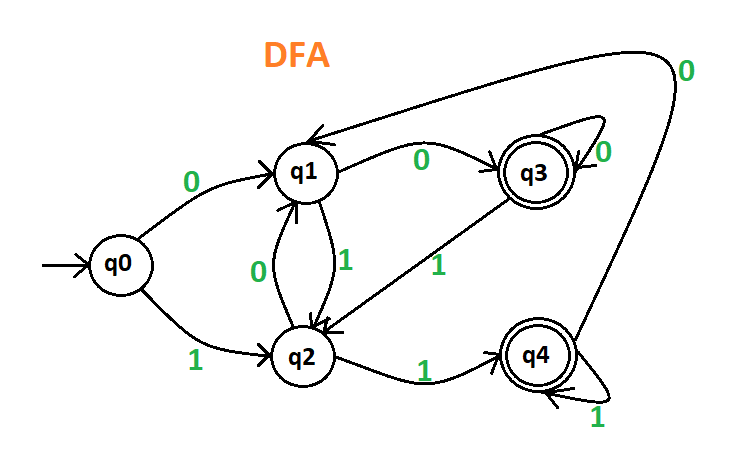 Здесь q0 показывает начальное состояние, q1 и q2 являются переходными состояниями, а q3 и q4 являются конечными состояниями.Примечание – NFA и DFA обладают одинаковой мощностью, что означает, что если NFA может распознавать язык L, то DFA также может быть определен для этого, и если DFA может распознавать язык L, то NFA также может быть определен для этого.2)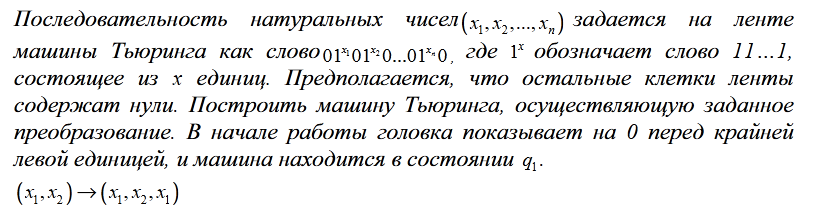 Решение (описание алгоритма): Машина должна скопировать первый массив единиц (самый левый) в правую часть ленты после второго массива единиц. Опишем кратко алгоритм: сдвигаем по одной единице влево самый левый массив единиц, при каждом сдвиге идем и ставим единицу для самого правого массива единиц (нового). Критерием останова этого этапа будет появление двух разделительных нулей, а не одного. После этого запускаем второй этап и передвигаем единицы на 1 единицу вправо, чтобы опять прийти к одному нулю- разделителю.3) Однажды известный профессор обнаружил описания k конечных автоматов. По его мнению, нетривиальность конечного автомата, имеющего n состояний и m переходов, можно описать целым числом d = 19m + (n + 239)*(n + 366) / 2 . Чем больше d, тем больший интерес для науки представляет изучение его свойств.Помогите профессору вычислить нетривиальность имеющихся у него автоматов.Входные данные Первая строка входного файла INPUT.TXT содержит целое число k (1 ≤ k ≤ 10000) – количество конечных автоматов. Следующие k строк содержат по два целых числа ni (0 ≤ ni ≤ 1000) и mi (0 ≤ mi ≤ 26ni2) – число состояний и переходов i-го автомата. Выходные данные Выходной файл OUTPUT.TXT должен состоять из k строк. На i-й строке выходного файла выведите одно число – нетривиальность i-го автомата.Решение (вариант решения на С++)#include <iostream>
using namespace std;
main()
{
int m,n,o;
cin>>o;
for(int i=1;i<=o;i++)
{
cin>>n>>m;
cout<<19*m+(n+239)*(n+366)/2<<endl;
}
}Блок DВопросы к зачетуОсновные понятия теории автоматов.Основные понятия теории формальных грамматик.Концепция порождения и распознавания.Распознающие и порождающие формальные грамматикиМатрицы переходов и выходов.Понятие об информации и ее преобразованиях.Способы задания автоматов.Машины Тьюринга. Основные понятия.Понятие об абстрактном автомате н индуцируемом им отображенииРегулярные языки и конечные автоматы.Композиция автоматов, структурные схемы.Основные задачи теории структурного синтеза автоматовЯвление риска логических схем.Система команд автоматов, реализующих вычислительные алгоритмы.Состав и назначение элементов блок-схемы универсального микропрограммного автомата.Основные характеристики автоматов.Устройство управления микропрограммным автоматом. Формирование адреса микрокоманд.Абсолютная и относительная шкала времени.Система классификации входных сигналов.Описание показателей и критериев оценивания компетенций, описание шкал оцениванияОценивание выполнения практических заданий Оценивание выполнения тестов, зачетаРаздел 3. Методические материалы, определяющие процедуры оценивания знаний, умений, навыков и (или) опыта деятельности, характеризующих этапы формирования компетенций.Основными этапами формирования компетенций по дисциплине при изучении студентами дисциплины являются последовательное изучение содержательно связанных между собой разделов. В целом по дисциплине оценка «зачтено» ставится в следующих случаях:-  обучаемый демонстрирует самостоятельность в применении знаний, умений и навыков к решению учебных заданий в полном соответствии с образцом, данным преподавателем, по заданиям, решение которых было показано преподавателем, следует считать, что компетенция сформирована, но ее уровень недостаточно высок. - обучаемый способен  продемонстрировать самостоятельное применение знаний, умений и навыков при решении заданий, аналогичных тем, которые представлял преподаватель при потенциальном формировании компетенции, подтверждает наличие сформированной компетенции, причем на более высоком уровне. Наличие сформированной компетенции на повышенном уровне самостоятельности со стороны обучаемого при ее практической демонстрации в ходе решения аналогичных заданий следует оценивать как положительное и устойчиво закрепленное в практическом навыке.- обучаемый демонстрирует способность к полной самостоятельности (допускаются консультации с преподавателем по сопутствующим вопросам) в выборе способа решения неизвестных или нестандартных заданий в рамках учебной дисциплины с использованием знаний, умений и навыков, полученных как в ходе освоения данной учебной дисциплины, так и смежных дисциплин, следует считать компетенцию сформированной на высоком уровне.Оценка «незачтено» ставится при неспособности обучаемого самостоятельно продемонстрировать наличие знаний при решении заданий, которые были представлены преподавателем вместе с образцом их решения, отсутствие самостоятельности в применении умения к использованию методов освоения учебной дисциплины и неспособность самостоятельно проявить навык повторения решения поставленной задачи по стандартному образцу свидетельствуют об отсутствии сформированной компетенции. Отсутствие подтверждения наличия сформированности компетенции свидетельствует об отрицательных результатах освоения учебной дисциплины. При оценивании результатов обучения: знания, умения, навыки и/или опыта деятельности (владения) в процессе формирования заявленных компетенций используются различные формы оценочных средств контроля (промежуточной аттестации). Формируемые компетенцииКод и наименование индикатора достижения компетенцииПланируемые результаты обучения по дисциплине, характеризующие этапы формирования компетенцийВиды оценочных средств/шифр раздела в данном документеПК*-3:Способен использовать формальные методы конструирования программного обеспеченияПК*-3-В-1 Знает теоретические основы проектирования программно-информационных системПК*-3-В-2 Формулирует требования и разрабатывает компоненты программно-информационных систем с применением современных технологий и сред разработкиПК*-3-В-3 Знает основы формальных методов конструирования программного обеспеченияЗнать:- методологию использования аппарата математической логики; способы задания булевых функций и методы их оптимизации; - методы синтеза комбинационных схем на логических элементах различной степени интеграции; - способы задания цифровых автоматов, в том числе на языках регулярных выражений алгебры событий и операторных схем алгоритмов и методы абстрактного синтеза цифровых автоматов на их основе; - формы задания автоматов и методы эквивалентных преобразований; - методы синтеза операционных и управляющих микропрограммных автоматов с жесткой и программируемой логикойБлок A – задания репродуктивного уровняТестовые заданияВопросы для собеседованияПК*-3:Способен использовать формальные методы конструирования программного обеспеченияПК*-3-В-1 Знает теоретические основы проектирования программно-информационных системПК*-3-В-2 Формулирует требования и разрабатывает компоненты программно-информационных систем с применением современных технологий и сред разработкиПК*-3-В-3 Знает основы формальных методов конструирования программного обеспеченияУметь:- формулировать вербальную и математическую постановку задач, требующих реализации вычислений, в терминах теории автоматов и требований к ним; - строить структурные схемы несложных цифровых операционных и управляющих автоматов, заданных на языке операторных схем алгоритмов, с жесткой и программируемой логикойБлок B – задания реконструктивного уровняТиповые задачиПК*-3:Способен использовать формальные методы конструирования программного обеспеченияПК*-3-В-1 Знает теоретические основы проектирования программно-информационных системПК*-3-В-2 Формулирует требования и разрабатывает компоненты программно-информационных систем с применением современных технологий и сред разработкиПК*-3-В-3 Знает основы формальных методов конструирования программного обеспеченияВладеть:- методологией теоретического исследования цифровых систем управления; - методами синтеза цифровых автоматов для построения распознавателей и преобразователей систем логического управленияБлок C – задания практико-ориентированного и/или исследовательского уровняТворческие задания4-балльнаяшкалаОтличноХорошоУдовлетворительноНеудовлетворительно100 балльная шкала86-10075-8550-740-49Бинарная шкалаЗачтеноЗачтеноЗачтеноНе зачтено4-балльная шкалаПоказателиКритерииОтлично1. Полнота выполнения практического задания;2. Своевременность выполнения задания;3. Последовательность и рациональность выполнения задания;4. Самостоятельность решения;5. Степень владения технологиями расчетов на компьютере.Задание решено самостоятельно. При этом составлен правильный алгоритм решения задания, в логических рассуждениях, в выборе формул и решении нет ошибок, получен верный ответ, задание решено рациональным способом.Хорошо1. Полнота выполнения практического задания;2. Своевременность выполнения задания;3. Последовательность и рациональность выполнения задания;4. Самостоятельность решения;5. Степень владения технологиями расчетов на компьютере.Задание решено с помощью преподавателя. При этом составлен правильный алгоритм решения задания, в логическом рассуждении и решении нет существенных ошибок; правильно сделан выбор формул для решения; есть объяснение решения, но задание решено нерациональным способом или допущено не более двух несущественных ошибок, получен верный ответ.Удовлетворительно1. Полнота выполнения практического задания;2. Своевременность выполнения задания;3. Последовательность и рациональность выполнения задания;4. Самостоятельность решения;5. Степень владения технологиями расчетов на компьютере.Задание решено с подсказками преподавателя. При этом задание понято правильно, в логическом рассуждении нет существенных ошибок, но допущены существенные ошибки в выборе формул или в математических расчетах; задание решено не полностью или в общем виде.Неудовлетворительно 1. Полнота выполнения практического задания;2. Своевременность выполнения задания;3. Последовательность и рациональность выполнения задания;4. Самостоятельность решения;5. Степень владения технологиями расчетов на компьютере.Задание не решено.БинарнаяшкалаПоказателиКритерииЗачтеноПолнота выполнения тестовых заданий;Своевременность выполнения;Правильность ответов на вопросы;Самостоятельность тестирования.Выполнено более 50% заданий предложенного теста.Не зачтеноПолнота выполнения тестовых заданий;Своевременность выполнения;Правильность ответов на вопросы;Самостоятельность тестирования.Выполнено менее 50% заданий предложенного теста.